JURNAL KIMIA SAINS DAN APLIKASI PERJANJIAN PENGALIHAN HAK CIPTA Saya yang bertanda tangan di bawah ini, atas nama semua penulis, dengan ini menyatakan  bahwa artikel berikut adalah karya tulis orisinil dari penulis dan belum pernah dipublikasikan. Judul Artikel 	: NANOCELLULOSE EXTRACTION FROM SUGARCANE BAGASSE THROUGH ULTRASONICATION-CHEMICAL COMBINATION METHODPenulis 	: 1. A’yunil Hisbiyah, S.Si., M.Si.2. Lilik Nurfadlilah, S.Si.  Institusi	: Laboratorium Kimia Organik STIKES Rumah Sakit Anwar Medika				Jika artikel ini diterima untuk dipublikasikan dalam nomor terbitan di Jurnal Kimia Sains dan  Aplikasi (JKSA), maka saya dengan ini menyerahkan semua hak cipta (copyright) kepada Jurnal  Kimia Sains dan Aplikasi dan Departemen Kimia Universitas Diponegoro sebagai penerbit  jurnal. Hak cipta meliputi hak untuk mereproduksi dan memberikan artikel dalam semua bentuk dan  media, termasuk cetak ulang, foto, mikrofilm dan setiap reproduksi lain yang sejenis, serta terjemahan. Penulis masih mempunyai hak untuk hal-hal berikut: 1. menggandakan seluruh atau sebagian materi yang dipublikasikan untuk digunakan oleh  penulis sendiri sebagai bahan pengajaran di kelas atau bahan presentasi lisan dalam  berbagai forum; 2. menggunakan kembali sebagian atau keseluruhan materi sebagai bahan kompilasi bagi  karya tulis penulis selanjutnya; 3. membuat salinan dari bahan yang dipublikasikan untuk didistribusikan di lingkungan  institusi tempat penulis bekerja. Saya bertanggung jawab terhadap keseluruhan isi artikel yang dikirimkan. Saya setuju  pengalihan hak ini juga berlaku bagi seluruh salinan yang dibuat dalam kaitan dengan  pengiriman artikel ini dan saya juga akan menginformasikan kesepakatan ini kepada para  penulis lain. Tanggal : 17 Maret 2021Nama penulis : A’yunil Hisbiyah, S.Si., M.Si. Tanda tangan penulis utama atau penulis korespondensi: 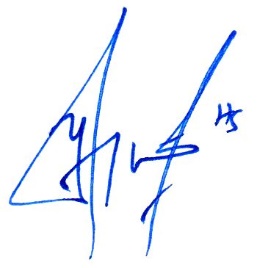 (A’yunil Hisbiyah, S.Si., M.Si.)Catatan: Bilamana artikel anda tidak diterima maka surat ini dinyatakan tidak berlaku.Formulir yang telah diisi dan ditandatangani di-scan dan disimpan dalam format PDF dan  harus dikirimkan sebagai file supplementary saat pengiriman artikel. Jika kesulitan,  Penulis dapat mengirimkan ke email jksa@live.undip.ac.id. ©2019, Jurnal Kimia Sains dan Aplikasi Formulir Perjanjian Pengalihan Hak Cipta